ПРОЕКТ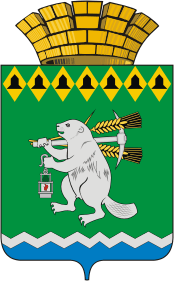 Администрация Артемовского городского округа ПОСТАНОВЛЕНИЕот ___________                                                                                                                 № ______О внесении изменений в Административный регламент предоставления муниципальной услуги «Предоставление земельных участков в аренду гражданам, имеющим право на первоочередное или внеочередное приобретение земельных участков в соответствии с федеральными законами, законами Свердловской области»Во исполнение Протокола заседания комиссии по повышению качества услуг в Свердловской области в режиме видеоконференции с муниципальными образованиями, расположенными на территории Свердловской области от 27.04.2017 № 12, руководствуясь статьями 30, 31 Устава Артемовского городского округа, ПОСТАНОВЛЯЮ: 1. Внести в Административный регламент предоставления муниципальной услуги «Предоставление земельных участков в аренду гражданам, имеющим право на первоочередное или внеочередное приобретение земельных участков в соответствии с федеральными законами, законами Свердловской области», утвержденный постановлением Администрации Артемовского городского округа от 27.11.2015 № 1551-ПА, с изменениями и дополнениями, внесенными постановлениями Администрации Артемовского городского округа от 01.07.2016 № 753-ПА, от 27.03.2017 № 357-ПА, от 25.12.2017 № 1354-ПА (далее - Административный регламент) следующие изменения:1) пункт 14.1 Административного регламента изложить в следующей редакции:«14.1. К заявлению о предоставлении земельного участка в аренду заявители прикладывают следующие документы:1) заявители, указанные в подпункте 1 пункта 4 Административного регламента:копию паспорта или иных документов, удостоверяющих в соответствии с законодательством Российской Федерации личность заявителя;копии документов, подтверждающих семейные отношения с инвалидом (в случае если заявление подают совместно проживающие с ним члены его семьи);2) заявители, указанные в подпункте 2 пункта 4 Административного регламента:копию паспорта или иных документов, удостоверяющих в соответствии с законодательством Российской Федерации личность заявителя;выписку из приказа об увольнении с военной службы с указанием основания увольнения (для заявителей, уволенных с военной службы);справку об общей продолжительности военной службы (для заявителей, уволенных с военной службы);справку войсковой части о прохождении военной службы (для заявителей, проходящих военную службу);копию послужного списка, подтверждающего прохождение службы за пределами территории Российской Федерации, а также в местностях с особыми условиями, заверенную военным комиссариатом (войсковой частью);3) заявители, указанные в подпунктах 3 – 13 пункта 4 Административного регламента:копию паспорта или иных документов, удостоверяющих в соответствии с законодательством Российской Федерации личность заявителя;копию удостоверения установленного образца.»;2) пункт 14 Административного регламента дополнить пунктом 14.2 следующего содержания:«14.2. Исчерпывающий перечень документов, необходимых в соответствии с нормативными правовыми актами для предоставления муниципальной услуги и которые заявитель вправе представить по собственной инициативе, которые находятся в распоряжении государственных органов, органов местного самоуправления и иных органов, участвующих в предоставлении муниципальных услуг:копию свидетельства о регистрации заявителя по месту жительства на территории Свердловской области, выданного территориальным органом федерального органа исполнительной власти, осуществляющего функции по выработке и реализации государственной политики и нормативно-правовому регулированию в сфере миграции (в случае отсутствия в паспорте или иных документах, удостоверяющих в соответствии с законодательством Российской Федерации личность заявителя, отметки о его регистрации по месту жительства и при подаче заявления лицом, являющимся инвалидом);справку, заверенную подписью должностного лица территориального органа федерального органа исполнительной власти, осуществляющего функции по выработке и реализации государственной политики и нормативно-правовому регулированию в сфере миграции, содержащую сведения о регистрации по месту жительства заявителя и члена его семьи, являющегося инвалидом (в случае если заявление подает совместно проживающий с инвалидом член семьи); копию справки медико-социальной экспертизы о наличии инвалидности;справку органа местного самоуправления о том, что заявитель состоит на учете граждан, нуждающихся в жилых помещениях, предоставляемых по договорам социального найма, выданную не позднее чем за тридцать дней до дня обращения в уполномоченный орган с заявлением (для заявителей, указанных в подпунктах 1, 3 – 13 пункта 4 Административного регламента);страховой номер индивидуального лицевого счета (СНИЛС);выписка из Единого государственного реестра недвижимости об объекте недвижимости (об испрашиваемом земельном участке);сведения отдела архитектуры органа местного самоуправления муниципального образования по месту нахождения земельного участка о соответствии испрашиваемого целевого назначения земельного участка утвержденным документам территориального планирования и градостроительного зонирования (при необходимости).»;3) абзац четвертый пункта 28 Административного регламента изложить в следующей редакции:«Максимальное время, затраченное на административную процедуру, не должно превышать десяти дней.».2. Опубликовать постановление в газете «Артемовский рабочий» и разместить на официальном сайте Артемовского городского округа в информационно-телекоммуникационной сети «Интернет».3. Контроль за исполнением постановления возложить на председателя Комитета по управлению муниципальным имуществом Артемовского городского округа Юсупову В.А.Глава Артемовского городского округа                                           А.В. Самочернов